Honorarvereinbarung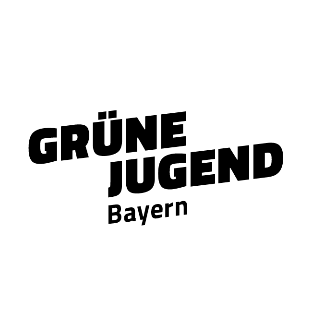 zwischen der GRÜNEN JUGEND Bayern und-im Folgenden Auftragnehmer*in genannt-erhält für folgende Leistungen:ein Honorar in Höhe von Das Honorar wird: (zutreffendes bitte ankreuzen)bar ausgezahlt gegen Quittungin Rechnung gestelltunbar angewiesen auf folgendes Konto:Für dieselbe Leistung ist ein Honorar von anderer Stelle weder gezahlt noch erbeten worden.Das Honorar wird nur fällig, wenn die Veranstaltung in der vereinbarten Weise stattgefunden hat.Der*Die Honorarempfänger*in gilt im Verhältnis zum*zur Veranstalter*in als selbständig im Sinne des Einkommenssteuergesetzes; Steuer und Sozialabgaben sind von dem*der Veranstalter*in nicht zu entrichten. Der*Die Honorarempfänger*in verpflichtet sich, die Versteuerung des Honorars selbst vorzunehmen.Ort und Datum____________________________________Unterschriften:----------------------------------------	---------------------------------------GRÜNE JUGEND Bayern	Auftragnehmer*inSpendenformularÜber Deine Unterstützung freuen wir uns sehr! Du ermöglichst es uns, als junge Menschen Politik für andere junge Menschen und für unsere Zukunft zu machen!Die*der Auftragnehmer*in spendet an die GRÜNE JUGEND Bayern _______,____€Wir stellen Dir zum Jahresende gerne eine steuerlich absetzbare Spendenquittung aus. Bitte beachte, dass anonyme Spenden nur bis 500 € möglich sind. Wenn Du uns regelmäßig unterstützen möchtest, kontaktiere bitte unseren Schatzmeister.Ort und Datum____________________________________----------------------------------------	Auftragnehmer*in	Name Name Name Name Geburtsdatum:Wohnort:Straße, Hausnr.Telefon/E-MailInhaber*in:Bank:IBAN:BIC: